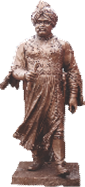 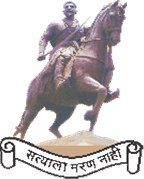 HeadDepartment of First Year Engineering13-07-2018AISSMS’s COLLEGE OF ENGINEERING, PUNE-1Department of First Year EngineeringAcademic Calendar: Term I, 2018– 19AISSMS’s COLLEGE OF ENGINEERING, PUNE-1Department of First Year EngineeringAcademic Calendar: Term I, 2018– 19AISSMS’s COLLEGE OF ENGINEERING, PUNE-1Department of First Year EngineeringAcademic Calendar: Term I, 2018– 19AISSMS’s COLLEGE OF ENGINEERING, PUNE-1Department of First Year EngineeringAcademic Calendar: Term I, 2018– 19AISSMS’s COLLEGE OF ENGINEERING, PUNE-1Department of First Year EngineeringAcademic Calendar: Term I, 2018– 19August 2018August 2018August 2018August 2018August 2018FE Induction Program01-08-2018Commencement of Classes02-08-2018Independence Day15-08-2018Attendance review16-08-2018Make Up Classes16-08-2018to23-08-201823-08-2018Attendance review01-08-2018Make Up Classes27-08-2018to31-08-201831-08-2018September 2018September 2018September 2018September 2018September 2018In-Sem Test – I (Internal)03-09-2018to08-09-201808-09-2018Phase-I Online test (University)03-09-2018to08-09-201808-09-2018Feedback from Students17-09-2018to19-09-201819-09-2018Attendance review24-09-2018Make Up Classes24-09-2018to29-09-201829-09-2018October 2018October 2018October 2018October 2018October 2018In-Sem, Test-II (Internal)08-10-2018to12-10-201812-10-2018Phase-II Online test (University)08-10-2018to12-10-201812-10-2018Attendance review15-10-2018Make Up Classes15-10-201820-10-201820-10-2018November 2018November 2018November 2018November 2018November 2018Attendance review01-11-2018Make Up Classes01-11-2018toto06-11-2018Diwali Break07-11-2018toto08-11-2018Feedback from Students12-11-2018toto14-11-2018End Term Test (internal)12-11-2018toto16-11-2018Display of Final Defaulter list12-11-2018Submissions13-11-2018toto15-11-2018Conclusion of Classes15-11-2018